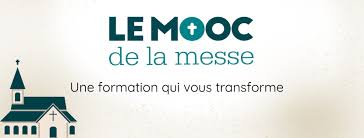 Quiz 1Heureux les invités !Ce quiz reprend les enseignements des vidéos de la semaine. Il est noté sur 20. Attention, c’est un questionnaire à choix unique, et vous n’avez qu’un seul essai ! Pour compléter, cliquez sur la petite bille correspondant à la bonne réponse. Pour annuler, cliquez à nouveau sur la bille. Pour valider, envoyez votre formulaire au secrétariat de l’UP : upsaintmartinliege@gmail.com .La structure de la messe avec le liturgie de la Parole et la liturgie de l’eucharisite : Date du concile de Latran. Remonte aux épîtres de saint Paul. Apparaît déjà dans l’évangile des Pèlerins d’Emmaüs.Lorsqu’on lit la Parole de Dieu à la messe : On fait mémoire de ce que les anciens ont reçu. C’est Dieu qui s’adresse à son peuple et à chacun de façon personnelle. C’est comme un cours.Les cloches qui retentissent le dimanche sont avant tout : Une convocation de l’Eglise pour rassembler la communauté et prier ensemble. Une invitation personnelle du Seigneur à Le rejoindre et à être proche de Lui. Un rappel au devoir d’assister à la messe.Le mot « messe » vient du latin « mittere », c’est-à-dire « envoyer », et signifie la mission : Vrai. Faux.Dire que la Parole de Dieu est agissante : Est une image pour nous aider à réaliser que le Seigneur est là pour nous. Signifie que la Parole de Dieu agit réellement en nous en profondeur. N’est pas à prendre au pied de la lettre.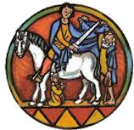 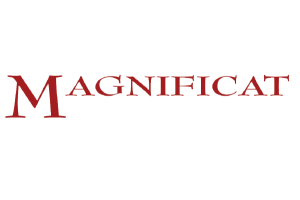 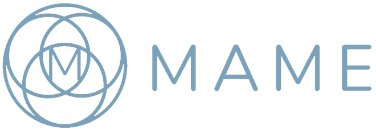 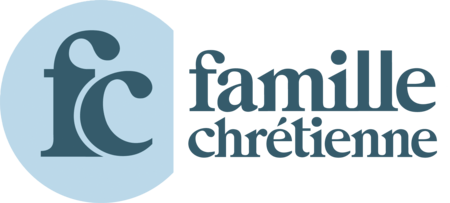 